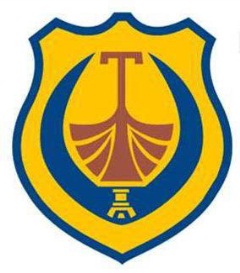 OPŠTINA  TIVAT SKUPŠTINA  OPŠTINETivat, 28.03.2017. godine Br. 0301-030-4/2Na osnovu člana 62 Poslovnika Skupštine opštine Tivat („Sl.list CG - opštinski propisi“ br.21/11),  sazivamXI SJEDNICU  SKUPŠTINE  OPŠTINE  TIVATSjednica će se održati 04.04. 2017. godine. godine, sa početkom u 10,00 časova u Skupštinskoj sali opštine Tivat. Za sjednicu predlažem  sljedećiDNEVNI   REDusvajanje zapisnika sa  X sjednice SO Tivat  - Predlog odluke o izmjenama i  dopunama Odluke o osnivanju DOO Autobuska stanica Predlog odluke o izmjenama i dopunama Odluke o osnivanju DOO Parking servis TivatPredlog Statuta DOO Autobuska stanicaPredlog Statuta DOO Parking servisPredlog odluke o imenovanju v.d. direktora DOO Autobuska stanicaPredlog odluke o imenovanju  v.d. direktora DOO Parking servisPredlog odluke o imenovanju Odbora direktora DOO Autobuska stanicaPredlog odluke o imenovanju Odbora direktora DOO Parking servisPredlog odluke o izmjeni odluke o auto taksi prevozuPredlog odluke o izmjenam i dopunama Plana privremenih objekataPredlog odluke o izmjeni i dopuni odluke o oslobađanju plaćanja naknade za komunalno opremanje građevinskog zemljištaInformacija o realizaciji sredstava opredijeljenih za projekte nevladinih organizacija za 2016. godinuInformacija o radu OŠ Drago MilovićInformacija o radu OŠ Branko BrinićInformacija o radu SMŠ MladostInformacija o radu Muzičke škole TivatInformacija o radu JPU BambiInformacija o ostvarivanju prava iz dječije i socijalne zaštiteInformacija o radu JZU Dom zdravlja TivatInformacija o radu Zavoda za zapošljavanjeInformacija o radu Crvenog krstaInformacija o stanju javnog reda i mira na teritoriji opštine TivatInformacija o stanju uređenja obale na teritoriji opštine TivatPredlog Odluke o razrješenju i imenovanju člana Odbora za finansijePredlog Odluke o razrješenju i imenovanju člana Odbora za statut i propisePredlog Odluke o razrješenju i imenovanju člana Odbora za društvene djelatnostiPredlog Odluke o razrješenju i imenovanju člana Odbora za društvene djelatnostiPredlog Odluke o razrješenju i imenovanju člana Odbora za planiranje i uređenje prostoraPredlog Odluke o razrješenju i imenovanju Savjeta za davanje naziva naselja, ulica i trgovaPredlog Odluke o imenovanju člana Savjeta Fakulteta za mediteranske studije TivatPredlog odluke o davanju saglasnosti za zaključenje poravnanja u predmetima Posl.br.Rs. 73/16,74/16 i 75/16Odbornička pitanja i odgovoriPredsjednik SkupštineIvan Novosel, s.r. .                                                                                                                  